BEHANDLING AV PERSONUPPGIFTERI samband med att du ansöker om lov, inbegripet bygglov, marklov, rivningslov, tidsbegränsat lov eller strandskyddsdispens, förhandsbesked eller andra anmälningspliktiga åtgärder kommer vi att behandla vissa personuppgifter om dig. Samhällsbyggnadsnämnden i Botkyrka kommun är personuppgiftsansvarig för behandlingen av dina personuppgifter.Vi kommer att behandla sådana personuppgifter som du tillhandahåller oss. Sådana personuppgifter utgörs bl.a. av namn, personnummer, adress, telefonnummer, e-post-adress och fastighetsbeteckning.Vi kan komma att komplettera dina personuppgifter genom att inhämta uppgifter från bl.a. andra myndigheter och/eller företag.Syftet med behandlingen av dina personuppgifter är att administrera och hantera ditt ärende, utöva tillsyn över ditt ärende, samt föra statistik över bygglovsärenden. Den rättsliga grunden för behandlingen är myndighetsutövning, att vi ska kunna fullgöra våra rättsliga förpliktelser, samt för att utföra en uppgift av allmänt intresse.Endast behöriga medarbetare hos oss och våra personuppgiftsbiträden (leverantörer som på uppdrag av oss behandlar personuppgifter) får ta del av dina personuppgifter. Vi kan även komma att lämna ut dina personuppgifter till andra nämnder inom Botkyrka kommun, myndigheter eller andra parter om vi är skyldiga att göra det enligt tillämplig lag, föreskrift eller myndighetsbeslut.Dina personuppgifter kommer att sparas så länge de behövs för ovan angivna ändamål. Därefter beror det på gällande lag- och arkiveringsregler vad som ska bevaras och vad som kan raderas.Du har rätt att kontakta oss om du vill ha ut information om de uppgifter vi har om dig, för att begära rättelse, överföring eller för att begära att vi begränsar behandlingen, för att göra invändningar eller begära radering av dina uppgifter. Rätten att begära betyder inte att samhällsbyggnadsnämnden alltid kan genomföra din begäran då annan lagstiftning kan kräva att uppgifterna bevaras. Kontaktuppgifter till oss och vårt dataskyddsombud sbf@botkyrka.se eller 08-530 610 00. Botkyrka kommunSamhällsbyggnadsnämnden (Dataskyddsombudet)Munkhättevägen 45147 85 TumbaOm du har klagomål på vår behandling av dina personuppgifter har du rätt att inge klagomål till tillsynsmyndigheten Datainspektionen. 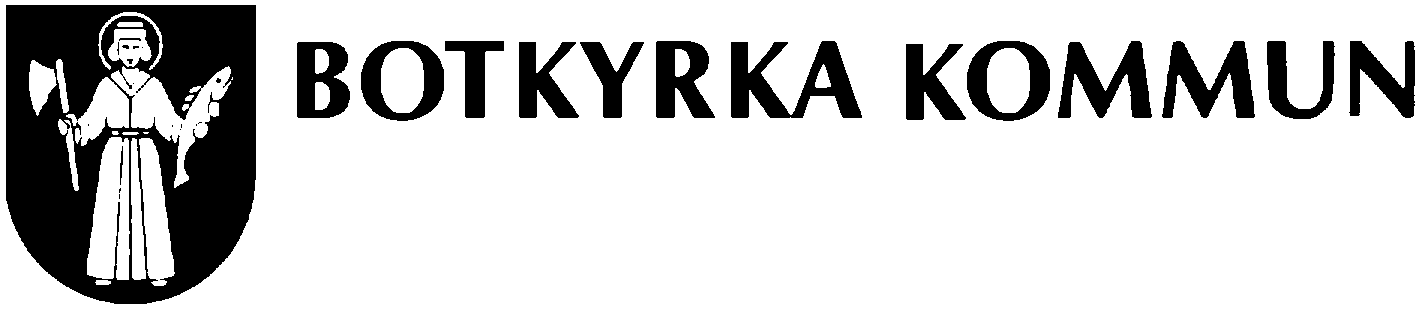 Ansökan om lov, anmälan, förhandsbesked, strandskyddsdispensAnsökan om lov, anmälan, förhandsbesked, strandskyddsdispensAnsökan om lov, anmälan, förhandsbesked, strandskyddsdispensAnsökan om lov, anmälan, förhandsbesked, strandskyddsdispensAnsökan om lov, anmälan, förhandsbesked, strandskyddsdispensÄrendet avserÄrendet avserÄrendet avserÄrendet avserÄrendet avserÄrendet avserÄrendet avserÄrendet avserÄrendet avserLovAnmälanFörhandsbeskedStrandskyddFastighet och sökande (Byggherre)Fastighet och sökande (Byggherre)Fastighet och sökande (Byggherre)Fastighet och sökande (Byggherre)Fastighet och sökande (Byggherre)Fastighet och sökande (Byggherre)Fastighet och sökande (Byggherre)Fastighet och sökande (Byggherre)Fastighet och sökande (Byggherre)FastighetsbeteckningFastighetsbeteckningFastighetsbeteckningFastighetsbeteckningFastighetens adressFastighetens adressFastighetens adressFastighetens adressFastighetens adressNamn, sökandeNamn, sökandeNamn, sökandeNamn, sökandeNamn, sökandeNamn, sökandePerson-/Organisationsnr. sökandePerson-/Organisationsnr. sökandePerson-/Organisationsnr. sökandeAdress, sökandeAdress, sökandeAdress, sökandeAdress, sökandePostnummerPostnummerOrtOrtOrtE- post, sökande (vid ifylld e-post godkänner du kommunicering via e-post)E- post, sökande (vid ifylld e-post godkänner du kommunicering via e-post)E- post, sökande (vid ifylld e-post godkänner du kommunicering via e-post)E- post, sökande (vid ifylld e-post godkänner du kommunicering via e-post)Telefon, sökandeTelefon, sökandeTelefon, sökandeTelefon, sökandeTelefon, sökandeNamn, medsökande Namn, medsökande Namn, medsökande Namn, medsökande Namn, medsökande Namn, medsökande Person-/Organisationsnr. medsökandePerson-/Organisationsnr. medsökandePerson-/Organisationsnr. medsökandeE-post, medsökande (vid ifylld e-post godkänner du kommunicering via e-post)E-post, medsökande (vid ifylld e-post godkänner du kommunicering via e-post)E-post, medsökande (vid ifylld e-post godkänner du kommunicering via e-post)E-post, medsökande (vid ifylld e-post godkänner du kommunicering via e-post)Telefon, medsökandeTelefon, medsökandeTelefon, medsökandeTelefon, medsökandeTelefon, medsökandeNamn, kontaktpersonNamn, kontaktpersonNamn, kontaktpersonNamn, kontaktpersonNamn, kontaktpersonNamn, kontaktpersonNamn, kontaktpersonPerson-/Organisationsnr. kontaktpers.Person-/Organisationsnr. kontaktpers.E-post, kontaktpersonE-post, kontaktpersonE-post, kontaktpersonE-post, kontaktpersonTelefon, kontaktpersonTelefon, kontaktpersonTelefon, kontaktpersonTelefon, kontaktpersonTelefon, kontaktpersonFastighetsägare (om annan än sökande)Fastighetsägare (om annan än sökande)Fastighetsägare (om annan än sökande)Fastighetsägare (om annan än sökande)Fastighetsägare (om annan än sökande)Fastighetsägare (om annan än sökande)Fastighetsägare (om annan än sökande)Fastighetsägare (om annan än sökande)Fastighetsägare (om annan än sökande)Annan fakturaadress Annan fakturaadress Annan fakturaadress Annan fakturaadress Annan fakturaadress Annan fakturaadress Annan fakturaadress Annan fakturaadress Annan fakturaadress Om ärendet avser anmälanOm ärendet avser anmälanOm ärendet avser anmälanOm ärendet avser anmälanOm ärendet avser anmälanOm ärendet avser anmälanOm ärendet avser anmälanOm ärendet avser anmälanOm ärendet avser anmälan Ange AngeInstallation eller väsentlig ändring av av:Installation eller väsentlig ändring av av:Inreda ytterligare bostadBrandskyddRivning (när rivningslov ej krävs)Rivning (när rivningslov ej krävs)Rivning (när rivningslov ej krävs)Rivning (när rivningslov ej krävs)KomplementbostadshusBärande konstruktionVatten och avloppVatten och avloppVatten och avloppVatten och avloppKomplementbyggnadEldstad/rökkanalVentilationVentilationVentilationVentilationTakkupaHissÖvrig åtgärd                                                                                                                                   Beskrivning, övrig åtgärd                                                                                                                                   Beskrivning, övrig åtgärd                                                                                                                                   Beskrivning, övrig åtgärd                                                                                                                                   Beskrivning, övrig åtgärd                                                                                                                                   Beskrivning, övrig åtgärd                                                                                                                                   Beskrivning, övrig åtgärd                                                                                                                                   Beskrivning, övrig åtgärd                                                                                                                                   Beskrivning, övrig åtgärd                                                                                                                                   Beskrivning, övrig åtgärdTillbyggnadPlanlösningOm ärendet avser lov, förhandsbesked och/eller strandskyddOm ärendet avser lov, förhandsbesked och/eller strandskyddOm ärendet avser lov, förhandsbesked och/eller strandskyddOm ärendet avser lov, förhandsbesked och/eller strandskyddOm ärendet avser lov, förhandsbesked och/eller strandskyddOm ärendet avser lov, förhandsbesked och/eller strandskyddOm ärendet avser lov, förhandsbesked och/eller strandskyddOm ärendet avser lov, förhandsbesked och/eller strandskyddOm ärendet avser lov, förhandsbesked och/eller strandskydd Ange Ange                                   Beskrivning, annan åtgärd                                   Beskrivning, annan åtgärd                                   Beskrivning, annan åtgärd                                   Beskrivning, annan åtgärd                                   Beskrivning, annan åtgärdNybyggnadParkeringsplatsAnnan åtgärd       Annan åtgärd       Annan åtgärd       Annan åtgärd       TillbyggnadRivningÄndrad användning Mur/plankMarklovTidsbegränsat lov OmbyggnadSkyltFörlängning tidsbegränsat lov                                                                                                                                    Vid tidsbegränsat lov eller vid ändrad användning                                                                                                                                   Vid tidsbegränsat lov eller vid ändrad användning                                                                                                                                   Vid tidsbegränsat lov eller vid ändrad användning                                                                                                                                   Vid tidsbegränsat lov eller vid ändrad användning                                                                                                                                   Vid tidsbegränsat lov eller vid ändrad användning                                                                                                                                   Vid tidsbegränsat lov eller vid ändrad användning                                                                                                                                   Vid tidsbegränsat lov eller vid ändrad användning                                                                                                                                   Vid tidsbegränsat lov eller vid ändrad användning                                                                                                                                   Vid tidsbegränsat lov eller vid ändrad användningFasadändringAnläggningFrån      Från      Till:     Till:     Till:     Byggnadstyp (byggnadens huvudsakliga användning)Byggnadstyp (byggnadens huvudsakliga användning)Byggnadstyp (byggnadens huvudsakliga användning)Byggnadstyp (byggnadens huvudsakliga användning)Byggnadstyp (byggnadens huvudsakliga användning)Byggnadstyp (byggnadens huvudsakliga användning)Byggnadstyp (byggnadens huvudsakliga användning)Byggnadstyp (byggnadens huvudsakliga användning)Byggnadstyp (byggnadens huvudsakliga användning)Ange Ange Ange Ange Ange Ange Ange Ange Ange EnbostadshusTvåbostadshusFlerbostadshusFritidshusKomplementbyggnadIndustribyggnadHotell/restaurangLokal/kontorBeskrivning, annan byggnadBeskrivning, annan byggnadAnnan byggnad (ex brygga)Beskriv projektetBeskriv projektetBeskriv projektetBeskriv projektetBeskriv projektetBeskriv projektetBeskriv projektetBeskriv projektetBeskriv projektetBeskriv projektetBeskriv projektetBeskriv projektetUtvändigt material och färg (vid ny- och tillbyggnad samt utvändig ändring)Utvändigt material och färg (vid ny- och tillbyggnad samt utvändig ändring)Utvändigt material och färg (vid ny- och tillbyggnad samt utvändig ändring)Utvändigt material och färg (vid ny- och tillbyggnad samt utvändig ändring)Utvändigt material och färg (vid ny- och tillbyggnad samt utvändig ändring)Utvändigt material och färg (vid ny- och tillbyggnad samt utvändig ändring)Utvändigt material och färg (vid ny- och tillbyggnad samt utvändig ändring)Utvändigt material och färg (vid ny- och tillbyggnad samt utvändig ändring)Utvändigt material och färg (vid ny- och tillbyggnad samt utvändig ändring)Utvändigt material och färg (vid ny- och tillbyggnad samt utvändig ändring)Utvändigt material och färg (vid ny- och tillbyggnad samt utvändig ändring)Utvändigt material och färg (vid ny- och tillbyggnad samt utvändig ändring)FasadbeklädnadFasadbeklädnadFasadbeklädnadFasadbeklädnadFasadbeklädnadFasadbeklädnadFasadbeklädnadFasadbeklädnadFasadbeklädnadFasadbeklädnadFasadbeklädnadFasadbeklädnadTräTräTegelPutsPutsBetongKulör, ange NCS nrKulör, ange NCS nrKulör, ange NCS nrKulör, ange NCS nrKulör, ange NCS nrPlåtPlåtAnnatTakbeläggningTakbeläggningTakbeläggningTakbeläggningTakbeläggningTakbeläggningTakbeläggningTakbeläggningTakbeläggningTakbeläggningTakbeläggningTakbeläggningTegelpannorTegelpannorBetongpannorPappPappPlåtKulör, ange NCS nrKulör, ange NCS nrKulör, ange NCS nrKulör, ange NCS nrKulör, ange NCS nrSkifferSkifferAnnatÖvriga upplysningarÖvriga upplysningarÖvriga upplysningarÖvriga upplysningarÖvriga upplysningarÖvriga upplysningarÖvriga upplysningarÖvriga upplysningarÖvriga upplysningarÖvriga upplysningarÖvriga upplysningarÖvriga upplysningarBifogade handlingarBifogade handlingarBifogade handlingarBifogade handlingarBifogade handlingarBifogade handlingarBifogade handlingarBifogade handlingarBifogade handlingarBifogade handlingarBifogade handlingarBifogade handlingarSituationsplanSituationsplanNybyggnadskartaFörenklad nybyggnadskartaFörenklad nybyggnadskartaTomtkartaMarkplaneringsritningMarkplaneringsritningFasadritningPlanritningPlanritningSektionsritningKontrollplanKontrollplanKA certifikatKonstruktionsritningKonstruktionsritningAnnan bilagaByggnadsarbetet avses påbörjas, ange datumByggnadsarbetet avses påbörjas, ange datumByggnadsarbetet avses påbörjas, ange datumByggnadsarbetet avses påbörjas, ange datumByggnadsarbetet avses påbörjas, ange datumByggnadsarbetet avses påbörjas, ange datumByggnadsarbetet avses påbörjas, ange datumBeräknad produktionskostnadBeräknad produktionskostnadBeräknad produktionskostnadBeräknad produktionskostnadBeräknad produktionskostnadBevis om tecknad försäkring bifogasBevis om tecknad försäkring bifogasBevis om tecknad försäkring bifogasBevis om tecknad försäkring bifogasBevis om tecknad försäkring bifogasBevis om tecknad försäkring bifogasBevis om tecknad försäkring bifogasBevis om tecknad försäkring bifogasBevis om tecknad försäkring bifogasBevis om tecknad försäkring bifogasBevis om tecknad försäkring bifogasBevis om tecknad försäkring bifogasBevis om tecknat färdigställandeskyddBevis om tecknat färdigställandeskyddBevis om tecknat färdigställandeskyddBevis om tecknat färdigställandeskyddBevis om tecknat färdigställandeskyddBevis om tecknat färdigställandeskyddBevis om tecknat färdigställandeskyddBevis om tecknat färdigställandeskyddBevis om tecknat färdigställandeskyddBevis om tecknat färdigställandeskyddÖvrigtÖvrigtÖvrigtÖvrigtÖvrigtÖvrigtÖvrigtÖvrigtÖvrigtÖvrigtÖvrigtÖvrigtUppgifter om kontrollansvarigUppgifter om kontrollansvarigUppgifter om kontrollansvarigUppgifter om kontrollansvarigUppgifter om kontrollansvarigUppgifter om kontrollansvarigUppgifter om kontrollansvarigUppgifter om kontrollansvarigUppgifter om kontrollansvarigUppgifter om kontrollansvarigUppgifter om kontrollansvarigUppgifter om kontrollansvarigNamnNamnNamnNamnNamnNamnNamnNamnNamnNamnPerson-/OrganisationsnummerPerson-/OrganisationsnummerUtdelningsadressUtdelningsadressUtdelningsadressUtdelningsadressUtdelningsadressUtdelningsadressUtdelningsadressPostnummerPostnummerOrtOrtOrtE-postE-postE-postE-postE-postE-postE-postTelefonTelefonTelefonTelefonTelefonRiksbehörighetRiksbehörighetRiksbehörighetRiksbehörighetRiksbehörighetRiksbehörighetRiksbehörighetGäller till och medGäller till och medGäller till och medCertifieringsorganCertifieringsorganNormalNormalNormalKompl.Kompl.NamnteckningNamnteckningNamnteckningNamnteckningNamnteckningNamnteckningNamnteckningNamnteckningNamnteckningNamnteckningNamnteckningNamnteckningDatumDatumDatumNamnteckning, sökandeNamnteckning, sökandeNamnteckning, sökandeNamnteckning, sökandeNamnförtydligandeNamnförtydligandeNamnförtydligandeNamnförtydligandeNamnförtydligandeDatumDatumDatumNamnteckning, medsökandeNamnteckning, medsökandeNamnteckning, medsökandeNamnteckning, medsökandeNamnförtydligandeNamnförtydligandeNamnförtydligandeNamnförtydligandeNamnförtydligandeDatumDatumDatumNamnteckning, kontaktpersonNamnteckning, kontaktpersonNamnteckning, kontaktpersonNamnteckning, kontaktpersonNamnförtydligandeNamnförtydligandeNamnförtydligandeNamnförtydligandeNamnförtydligandeDatumDatumDatumNamnteckning, kontrollansvarigNamnteckning, kontrollansvarigNamnteckning, kontrollansvarigNamnteckning, kontrollansvarigNamnförtydligandeNamnförtydligandeNamnförtydligandeNamnförtydligandeNamnförtydligandeANVISNINGARDenna ansökningsblankett kan användas för ansökan om bygglov, marklov, strandskyddsdispens, förhandsbesked, kontrollansvarig och anmälan.Vi ställer krav på att de handlingar du lämnar in är fackmannamässigt utförda. Har du svårt att göra detta själv måste du anlita en sakkunnig som kan hjälpa dig.Till ansökan ska bifogas ritningar som beskriver det tilltänkta projektet. De ritningar som ofta behövs till en ansökan är:Situationsplan, ska vara måttsatt, lämplig skala är 1:400.Huvudritningar (arkitektritningar) som visar fasader, sektioner med mera, samt planritning, lämplig skala är 1:100.Ritningshuvud där fastighetsbeteckning, adress, ärendemening, datum, skala, numrering samt vem som upprättat ritningen är angivet.Material- och kulörbeskrivning på samtliga byggnadsdelar.Eventuella detaljer som kan vara väsentliga för lovansökan ska redovisas, lämplig skala är 1:20.Det ska tydligt framgå på ritningen vad ansökan avser.Markplaneringsritning och nybyggnadskarta vid nybyggnad.Mer information och checklistor finns på www.botkyrka.se/bygglov SökandeDet är viktigt att du uppger namn på en kontaktperson och dennes telefonnummer. Om det är två som äger fastigheten ska båda skriva under.KontrollansvarigFör kontroll av projekt kan det behövas en eller flera kontrollansvariga som har den kunskap, erfarenhet och lämplighet som behövs för uppgiften och kan styrka detta med ett bevis om certifiering.Beskrivning av projektMarkera vilken typ av lov/anmälan ansökan avser.ByggnadstypMarkera byggnadens huvudsakliga användning.Material och färgMarkera vid ny- och tillbyggnad samt utvändig ändring, ange kulör för fasad och tak.Övriga upplysningarMarkera bifogade handlingar, när byggnadsarbetet avses påbörjas, beräknad produktionskostnad samt bifogat bevis om tecknad försäkring, markera om bevisen är bankgaranti eller färdigställandeskydd. En åtgärd får inte påbörjas innan samhällsbyggnadsnämnden har gett ett startbesked.
ANVISNINGARDenna ansökningsblankett kan användas för ansökan om bygglov, marklov, strandskyddsdispens, förhandsbesked, kontrollansvarig och anmälan.Vi ställer krav på att de handlingar du lämnar in är fackmannamässigt utförda. Har du svårt att göra detta själv måste du anlita en sakkunnig som kan hjälpa dig.Till ansökan ska bifogas ritningar som beskriver det tilltänkta projektet. De ritningar som ofta behövs till en ansökan är:Situationsplan, ska vara måttsatt, lämplig skala är 1:400.Huvudritningar (arkitektritningar) som visar fasader, sektioner med mera, samt planritning, lämplig skala är 1:100.Ritningshuvud där fastighetsbeteckning, adress, ärendemening, datum, skala, numrering samt vem som upprättat ritningen är angivet.Material- och kulörbeskrivning på samtliga byggnadsdelar.Eventuella detaljer som kan vara väsentliga för lovansökan ska redovisas, lämplig skala är 1:20.Det ska tydligt framgå på ritningen vad ansökan avser.Markplaneringsritning och nybyggnadskarta vid nybyggnad.Mer information och checklistor finns på www.botkyrka.se/bygglov SökandeDet är viktigt att du uppger namn på en kontaktperson och dennes telefonnummer. Om det är två som äger fastigheten ska båda skriva under.KontrollansvarigFör kontroll av projekt kan det behövas en eller flera kontrollansvariga som har den kunskap, erfarenhet och lämplighet som behövs för uppgiften och kan styrka detta med ett bevis om certifiering.Beskrivning av projektMarkera vilken typ av lov/anmälan ansökan avser.ByggnadstypMarkera byggnadens huvudsakliga användning.Material och färgMarkera vid ny- och tillbyggnad samt utvändig ändring, ange kulör för fasad och tak.Övriga upplysningarMarkera bifogade handlingar, när byggnadsarbetet avses påbörjas, beräknad produktionskostnad samt bifogat bevis om tecknad försäkring, markera om bevisen är bankgaranti eller färdigställandeskydd. En åtgärd får inte påbörjas innan samhällsbyggnadsnämnden har gett ett startbesked.
ANVISNINGARDenna ansökningsblankett kan användas för ansökan om bygglov, marklov, strandskyddsdispens, förhandsbesked, kontrollansvarig och anmälan.Vi ställer krav på att de handlingar du lämnar in är fackmannamässigt utförda. Har du svårt att göra detta själv måste du anlita en sakkunnig som kan hjälpa dig.Till ansökan ska bifogas ritningar som beskriver det tilltänkta projektet. De ritningar som ofta behövs till en ansökan är:Situationsplan, ska vara måttsatt, lämplig skala är 1:400.Huvudritningar (arkitektritningar) som visar fasader, sektioner med mera, samt planritning, lämplig skala är 1:100.Ritningshuvud där fastighetsbeteckning, adress, ärendemening, datum, skala, numrering samt vem som upprättat ritningen är angivet.Material- och kulörbeskrivning på samtliga byggnadsdelar.Eventuella detaljer som kan vara väsentliga för lovansökan ska redovisas, lämplig skala är 1:20.Det ska tydligt framgå på ritningen vad ansökan avser.Markplaneringsritning och nybyggnadskarta vid nybyggnad.Mer information och checklistor finns på www.botkyrka.se/bygglov SökandeDet är viktigt att du uppger namn på en kontaktperson och dennes telefonnummer. Om det är två som äger fastigheten ska båda skriva under.KontrollansvarigFör kontroll av projekt kan det behövas en eller flera kontrollansvariga som har den kunskap, erfarenhet och lämplighet som behövs för uppgiften och kan styrka detta med ett bevis om certifiering.Beskrivning av projektMarkera vilken typ av lov/anmälan ansökan avser.ByggnadstypMarkera byggnadens huvudsakliga användning.Material och färgMarkera vid ny- och tillbyggnad samt utvändig ändring, ange kulör för fasad och tak.Övriga upplysningarMarkera bifogade handlingar, när byggnadsarbetet avses påbörjas, beräknad produktionskostnad samt bifogat bevis om tecknad försäkring, markera om bevisen är bankgaranti eller färdigställandeskydd. En åtgärd får inte påbörjas innan samhällsbyggnadsnämnden har gett ett startbesked.
ANVISNINGARDenna ansökningsblankett kan användas för ansökan om bygglov, marklov, strandskyddsdispens, förhandsbesked, kontrollansvarig och anmälan.Vi ställer krav på att de handlingar du lämnar in är fackmannamässigt utförda. Har du svårt att göra detta själv måste du anlita en sakkunnig som kan hjälpa dig.Till ansökan ska bifogas ritningar som beskriver det tilltänkta projektet. De ritningar som ofta behövs till en ansökan är:Situationsplan, ska vara måttsatt, lämplig skala är 1:400.Huvudritningar (arkitektritningar) som visar fasader, sektioner med mera, samt planritning, lämplig skala är 1:100.Ritningshuvud där fastighetsbeteckning, adress, ärendemening, datum, skala, numrering samt vem som upprättat ritningen är angivet.Material- och kulörbeskrivning på samtliga byggnadsdelar.Eventuella detaljer som kan vara väsentliga för lovansökan ska redovisas, lämplig skala är 1:20.Det ska tydligt framgå på ritningen vad ansökan avser.Markplaneringsritning och nybyggnadskarta vid nybyggnad.Mer information och checklistor finns på www.botkyrka.se/bygglov SökandeDet är viktigt att du uppger namn på en kontaktperson och dennes telefonnummer. Om det är två som äger fastigheten ska båda skriva under.KontrollansvarigFör kontroll av projekt kan det behövas en eller flera kontrollansvariga som har den kunskap, erfarenhet och lämplighet som behövs för uppgiften och kan styrka detta med ett bevis om certifiering.Beskrivning av projektMarkera vilken typ av lov/anmälan ansökan avser.ByggnadstypMarkera byggnadens huvudsakliga användning.Material och färgMarkera vid ny- och tillbyggnad samt utvändig ändring, ange kulör för fasad och tak.Övriga upplysningarMarkera bifogade handlingar, när byggnadsarbetet avses påbörjas, beräknad produktionskostnad samt bifogat bevis om tecknad försäkring, markera om bevisen är bankgaranti eller färdigställandeskydd. En åtgärd får inte påbörjas innan samhällsbyggnadsnämnden har gett ett startbesked.
ANVISNINGARDenna ansökningsblankett kan användas för ansökan om bygglov, marklov, strandskyddsdispens, förhandsbesked, kontrollansvarig och anmälan.Vi ställer krav på att de handlingar du lämnar in är fackmannamässigt utförda. Har du svårt att göra detta själv måste du anlita en sakkunnig som kan hjälpa dig.Till ansökan ska bifogas ritningar som beskriver det tilltänkta projektet. De ritningar som ofta behövs till en ansökan är:Situationsplan, ska vara måttsatt, lämplig skala är 1:400.Huvudritningar (arkitektritningar) som visar fasader, sektioner med mera, samt planritning, lämplig skala är 1:100.Ritningshuvud där fastighetsbeteckning, adress, ärendemening, datum, skala, numrering samt vem som upprättat ritningen är angivet.Material- och kulörbeskrivning på samtliga byggnadsdelar.Eventuella detaljer som kan vara väsentliga för lovansökan ska redovisas, lämplig skala är 1:20.Det ska tydligt framgå på ritningen vad ansökan avser.Markplaneringsritning och nybyggnadskarta vid nybyggnad.Mer information och checklistor finns på www.botkyrka.se/bygglov SökandeDet är viktigt att du uppger namn på en kontaktperson och dennes telefonnummer. Om det är två som äger fastigheten ska båda skriva under.KontrollansvarigFör kontroll av projekt kan det behövas en eller flera kontrollansvariga som har den kunskap, erfarenhet och lämplighet som behövs för uppgiften och kan styrka detta med ett bevis om certifiering.Beskrivning av projektMarkera vilken typ av lov/anmälan ansökan avser.ByggnadstypMarkera byggnadens huvudsakliga användning.Material och färgMarkera vid ny- och tillbyggnad samt utvändig ändring, ange kulör för fasad och tak.Övriga upplysningarMarkera bifogade handlingar, när byggnadsarbetet avses påbörjas, beräknad produktionskostnad samt bifogat bevis om tecknad försäkring, markera om bevisen är bankgaranti eller färdigställandeskydd. En åtgärd får inte påbörjas innan samhällsbyggnadsnämnden har gett ett startbesked.
ANVISNINGARDenna ansökningsblankett kan användas för ansökan om bygglov, marklov, strandskyddsdispens, förhandsbesked, kontrollansvarig och anmälan.Vi ställer krav på att de handlingar du lämnar in är fackmannamässigt utförda. Har du svårt att göra detta själv måste du anlita en sakkunnig som kan hjälpa dig.Till ansökan ska bifogas ritningar som beskriver det tilltänkta projektet. De ritningar som ofta behövs till en ansökan är:Situationsplan, ska vara måttsatt, lämplig skala är 1:400.Huvudritningar (arkitektritningar) som visar fasader, sektioner med mera, samt planritning, lämplig skala är 1:100.Ritningshuvud där fastighetsbeteckning, adress, ärendemening, datum, skala, numrering samt vem som upprättat ritningen är angivet.Material- och kulörbeskrivning på samtliga byggnadsdelar.Eventuella detaljer som kan vara väsentliga för lovansökan ska redovisas, lämplig skala är 1:20.Det ska tydligt framgå på ritningen vad ansökan avser.Markplaneringsritning och nybyggnadskarta vid nybyggnad.Mer information och checklistor finns på www.botkyrka.se/bygglov SökandeDet är viktigt att du uppger namn på en kontaktperson och dennes telefonnummer. Om det är två som äger fastigheten ska båda skriva under.KontrollansvarigFör kontroll av projekt kan det behövas en eller flera kontrollansvariga som har den kunskap, erfarenhet och lämplighet som behövs för uppgiften och kan styrka detta med ett bevis om certifiering.Beskrivning av projektMarkera vilken typ av lov/anmälan ansökan avser.ByggnadstypMarkera byggnadens huvudsakliga användning.Material och färgMarkera vid ny- och tillbyggnad samt utvändig ändring, ange kulör för fasad och tak.Övriga upplysningarMarkera bifogade handlingar, när byggnadsarbetet avses påbörjas, beräknad produktionskostnad samt bifogat bevis om tecknad försäkring, markera om bevisen är bankgaranti eller färdigställandeskydd. En åtgärd får inte påbörjas innan samhällsbyggnadsnämnden har gett ett startbesked.
ANVISNINGARDenna ansökningsblankett kan användas för ansökan om bygglov, marklov, strandskyddsdispens, förhandsbesked, kontrollansvarig och anmälan.Vi ställer krav på att de handlingar du lämnar in är fackmannamässigt utförda. Har du svårt att göra detta själv måste du anlita en sakkunnig som kan hjälpa dig.Till ansökan ska bifogas ritningar som beskriver det tilltänkta projektet. De ritningar som ofta behövs till en ansökan är:Situationsplan, ska vara måttsatt, lämplig skala är 1:400.Huvudritningar (arkitektritningar) som visar fasader, sektioner med mera, samt planritning, lämplig skala är 1:100.Ritningshuvud där fastighetsbeteckning, adress, ärendemening, datum, skala, numrering samt vem som upprättat ritningen är angivet.Material- och kulörbeskrivning på samtliga byggnadsdelar.Eventuella detaljer som kan vara väsentliga för lovansökan ska redovisas, lämplig skala är 1:20.Det ska tydligt framgå på ritningen vad ansökan avser.Markplaneringsritning och nybyggnadskarta vid nybyggnad.Mer information och checklistor finns på www.botkyrka.se/bygglov SökandeDet är viktigt att du uppger namn på en kontaktperson och dennes telefonnummer. Om det är två som äger fastigheten ska båda skriva under.KontrollansvarigFör kontroll av projekt kan det behövas en eller flera kontrollansvariga som har den kunskap, erfarenhet och lämplighet som behövs för uppgiften och kan styrka detta med ett bevis om certifiering.Beskrivning av projektMarkera vilken typ av lov/anmälan ansökan avser.ByggnadstypMarkera byggnadens huvudsakliga användning.Material och färgMarkera vid ny- och tillbyggnad samt utvändig ändring, ange kulör för fasad och tak.Övriga upplysningarMarkera bifogade handlingar, när byggnadsarbetet avses påbörjas, beräknad produktionskostnad samt bifogat bevis om tecknad försäkring, markera om bevisen är bankgaranti eller färdigställandeskydd. En åtgärd får inte påbörjas innan samhällsbyggnadsnämnden har gett ett startbesked.
ANVISNINGARDenna ansökningsblankett kan användas för ansökan om bygglov, marklov, strandskyddsdispens, förhandsbesked, kontrollansvarig och anmälan.Vi ställer krav på att de handlingar du lämnar in är fackmannamässigt utförda. Har du svårt att göra detta själv måste du anlita en sakkunnig som kan hjälpa dig.Till ansökan ska bifogas ritningar som beskriver det tilltänkta projektet. De ritningar som ofta behövs till en ansökan är:Situationsplan, ska vara måttsatt, lämplig skala är 1:400.Huvudritningar (arkitektritningar) som visar fasader, sektioner med mera, samt planritning, lämplig skala är 1:100.Ritningshuvud där fastighetsbeteckning, adress, ärendemening, datum, skala, numrering samt vem som upprättat ritningen är angivet.Material- och kulörbeskrivning på samtliga byggnadsdelar.Eventuella detaljer som kan vara väsentliga för lovansökan ska redovisas, lämplig skala är 1:20.Det ska tydligt framgå på ritningen vad ansökan avser.Markplaneringsritning och nybyggnadskarta vid nybyggnad.Mer information och checklistor finns på www.botkyrka.se/bygglov SökandeDet är viktigt att du uppger namn på en kontaktperson och dennes telefonnummer. Om det är två som äger fastigheten ska båda skriva under.KontrollansvarigFör kontroll av projekt kan det behövas en eller flera kontrollansvariga som har den kunskap, erfarenhet och lämplighet som behövs för uppgiften och kan styrka detta med ett bevis om certifiering.Beskrivning av projektMarkera vilken typ av lov/anmälan ansökan avser.ByggnadstypMarkera byggnadens huvudsakliga användning.Material och färgMarkera vid ny- och tillbyggnad samt utvändig ändring, ange kulör för fasad och tak.Övriga upplysningarMarkera bifogade handlingar, när byggnadsarbetet avses påbörjas, beräknad produktionskostnad samt bifogat bevis om tecknad försäkring, markera om bevisen är bankgaranti eller färdigställandeskydd. En åtgärd får inte påbörjas innan samhällsbyggnadsnämnden har gett ett startbesked.
ANVISNINGARDenna ansökningsblankett kan användas för ansökan om bygglov, marklov, strandskyddsdispens, förhandsbesked, kontrollansvarig och anmälan.Vi ställer krav på att de handlingar du lämnar in är fackmannamässigt utförda. Har du svårt att göra detta själv måste du anlita en sakkunnig som kan hjälpa dig.Till ansökan ska bifogas ritningar som beskriver det tilltänkta projektet. De ritningar som ofta behövs till en ansökan är:Situationsplan, ska vara måttsatt, lämplig skala är 1:400.Huvudritningar (arkitektritningar) som visar fasader, sektioner med mera, samt planritning, lämplig skala är 1:100.Ritningshuvud där fastighetsbeteckning, adress, ärendemening, datum, skala, numrering samt vem som upprättat ritningen är angivet.Material- och kulörbeskrivning på samtliga byggnadsdelar.Eventuella detaljer som kan vara väsentliga för lovansökan ska redovisas, lämplig skala är 1:20.Det ska tydligt framgå på ritningen vad ansökan avser.Markplaneringsritning och nybyggnadskarta vid nybyggnad.Mer information och checklistor finns på www.botkyrka.se/bygglov SökandeDet är viktigt att du uppger namn på en kontaktperson och dennes telefonnummer. Om det är två som äger fastigheten ska båda skriva under.KontrollansvarigFör kontroll av projekt kan det behövas en eller flera kontrollansvariga som har den kunskap, erfarenhet och lämplighet som behövs för uppgiften och kan styrka detta med ett bevis om certifiering.Beskrivning av projektMarkera vilken typ av lov/anmälan ansökan avser.ByggnadstypMarkera byggnadens huvudsakliga användning.Material och färgMarkera vid ny- och tillbyggnad samt utvändig ändring, ange kulör för fasad och tak.Övriga upplysningarMarkera bifogade handlingar, när byggnadsarbetet avses påbörjas, beräknad produktionskostnad samt bifogat bevis om tecknad försäkring, markera om bevisen är bankgaranti eller färdigställandeskydd. En åtgärd får inte påbörjas innan samhällsbyggnadsnämnden har gett ett startbesked.
ANVISNINGARDenna ansökningsblankett kan användas för ansökan om bygglov, marklov, strandskyddsdispens, förhandsbesked, kontrollansvarig och anmälan.Vi ställer krav på att de handlingar du lämnar in är fackmannamässigt utförda. Har du svårt att göra detta själv måste du anlita en sakkunnig som kan hjälpa dig.Till ansökan ska bifogas ritningar som beskriver det tilltänkta projektet. De ritningar som ofta behövs till en ansökan är:Situationsplan, ska vara måttsatt, lämplig skala är 1:400.Huvudritningar (arkitektritningar) som visar fasader, sektioner med mera, samt planritning, lämplig skala är 1:100.Ritningshuvud där fastighetsbeteckning, adress, ärendemening, datum, skala, numrering samt vem som upprättat ritningen är angivet.Material- och kulörbeskrivning på samtliga byggnadsdelar.Eventuella detaljer som kan vara väsentliga för lovansökan ska redovisas, lämplig skala är 1:20.Det ska tydligt framgå på ritningen vad ansökan avser.Markplaneringsritning och nybyggnadskarta vid nybyggnad.Mer information och checklistor finns på www.botkyrka.se/bygglov SökandeDet är viktigt att du uppger namn på en kontaktperson och dennes telefonnummer. Om det är två som äger fastigheten ska båda skriva under.KontrollansvarigFör kontroll av projekt kan det behövas en eller flera kontrollansvariga som har den kunskap, erfarenhet och lämplighet som behövs för uppgiften och kan styrka detta med ett bevis om certifiering.Beskrivning av projektMarkera vilken typ av lov/anmälan ansökan avser.ByggnadstypMarkera byggnadens huvudsakliga användning.Material och färgMarkera vid ny- och tillbyggnad samt utvändig ändring, ange kulör för fasad och tak.Övriga upplysningarMarkera bifogade handlingar, när byggnadsarbetet avses påbörjas, beräknad produktionskostnad samt bifogat bevis om tecknad försäkring, markera om bevisen är bankgaranti eller färdigställandeskydd. En åtgärd får inte påbörjas innan samhällsbyggnadsnämnden har gett ett startbesked.
ANVISNINGARDenna ansökningsblankett kan användas för ansökan om bygglov, marklov, strandskyddsdispens, förhandsbesked, kontrollansvarig och anmälan.Vi ställer krav på att de handlingar du lämnar in är fackmannamässigt utförda. Har du svårt att göra detta själv måste du anlita en sakkunnig som kan hjälpa dig.Till ansökan ska bifogas ritningar som beskriver det tilltänkta projektet. De ritningar som ofta behövs till en ansökan är:Situationsplan, ska vara måttsatt, lämplig skala är 1:400.Huvudritningar (arkitektritningar) som visar fasader, sektioner med mera, samt planritning, lämplig skala är 1:100.Ritningshuvud där fastighetsbeteckning, adress, ärendemening, datum, skala, numrering samt vem som upprättat ritningen är angivet.Material- och kulörbeskrivning på samtliga byggnadsdelar.Eventuella detaljer som kan vara väsentliga för lovansökan ska redovisas, lämplig skala är 1:20.Det ska tydligt framgå på ritningen vad ansökan avser.Markplaneringsritning och nybyggnadskarta vid nybyggnad.Mer information och checklistor finns på www.botkyrka.se/bygglov SökandeDet är viktigt att du uppger namn på en kontaktperson och dennes telefonnummer. Om det är två som äger fastigheten ska båda skriva under.KontrollansvarigFör kontroll av projekt kan det behövas en eller flera kontrollansvariga som har den kunskap, erfarenhet och lämplighet som behövs för uppgiften och kan styrka detta med ett bevis om certifiering.Beskrivning av projektMarkera vilken typ av lov/anmälan ansökan avser.ByggnadstypMarkera byggnadens huvudsakliga användning.Material och färgMarkera vid ny- och tillbyggnad samt utvändig ändring, ange kulör för fasad och tak.Övriga upplysningarMarkera bifogade handlingar, när byggnadsarbetet avses påbörjas, beräknad produktionskostnad samt bifogat bevis om tecknad försäkring, markera om bevisen är bankgaranti eller färdigställandeskydd. En åtgärd får inte påbörjas innan samhällsbyggnadsnämnden har gett ett startbesked.
ANVISNINGARDenna ansökningsblankett kan användas för ansökan om bygglov, marklov, strandskyddsdispens, förhandsbesked, kontrollansvarig och anmälan.Vi ställer krav på att de handlingar du lämnar in är fackmannamässigt utförda. Har du svårt att göra detta själv måste du anlita en sakkunnig som kan hjälpa dig.Till ansökan ska bifogas ritningar som beskriver det tilltänkta projektet. De ritningar som ofta behövs till en ansökan är:Situationsplan, ska vara måttsatt, lämplig skala är 1:400.Huvudritningar (arkitektritningar) som visar fasader, sektioner med mera, samt planritning, lämplig skala är 1:100.Ritningshuvud där fastighetsbeteckning, adress, ärendemening, datum, skala, numrering samt vem som upprättat ritningen är angivet.Material- och kulörbeskrivning på samtliga byggnadsdelar.Eventuella detaljer som kan vara väsentliga för lovansökan ska redovisas, lämplig skala är 1:20.Det ska tydligt framgå på ritningen vad ansökan avser.Markplaneringsritning och nybyggnadskarta vid nybyggnad.Mer information och checklistor finns på www.botkyrka.se/bygglov SökandeDet är viktigt att du uppger namn på en kontaktperson och dennes telefonnummer. Om det är två som äger fastigheten ska båda skriva under.KontrollansvarigFör kontroll av projekt kan det behövas en eller flera kontrollansvariga som har den kunskap, erfarenhet och lämplighet som behövs för uppgiften och kan styrka detta med ett bevis om certifiering.Beskrivning av projektMarkera vilken typ av lov/anmälan ansökan avser.ByggnadstypMarkera byggnadens huvudsakliga användning.Material och färgMarkera vid ny- och tillbyggnad samt utvändig ändring, ange kulör för fasad och tak.Övriga upplysningarMarkera bifogade handlingar, när byggnadsarbetet avses påbörjas, beräknad produktionskostnad samt bifogat bevis om tecknad försäkring, markera om bevisen är bankgaranti eller färdigställandeskydd. En åtgärd får inte påbörjas innan samhällsbyggnadsnämnden har gett ett startbesked.
